Госжилинспекция обязала управляющую организациюпроизвести ремонт лифтовой кабины. Житель дома № 23 по ул. Королева г. Ельца Липецкой области, обратился с заявлением в Государственную жилищную инспекцию Липецкой области, по вопросу  ремонта лифтовой кабины подъезда  дома ООО «Гарант-Сервис».Госжилинспекцией была проведена внеплановая выездная проверка, в ходе которой было установлено, что факты, изложенные в обращении,  получили подтверждение. В результате проведенной проверки установлено, что нарушен окрасочный  слой стен лифта и повреждено напольное покрытие  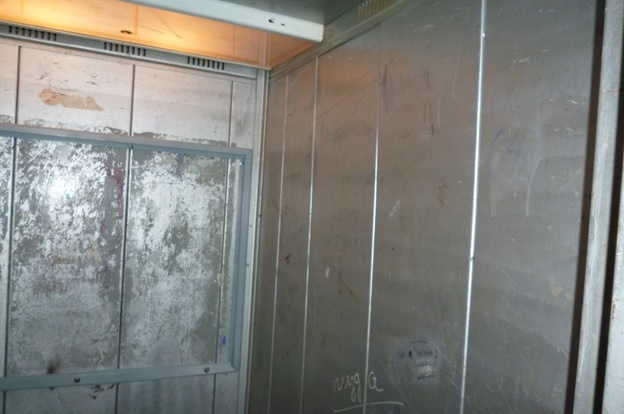         По результатам проверки управляющей компании ООО «Гарант-Сервис» было выдано предписание произвести ремонт лифтовой кабины.           При проведении проверки исполнения предписания установлено, что вышеуказанное предписание исполнено в полном объеме. ООО «Гарант-Сервис» произвело ремонт лифтовой кабины .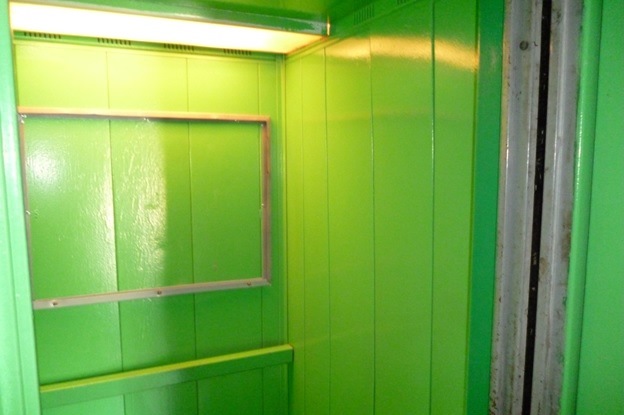 